Приложение 3
к Порядку передачи семян
озимой пшеницы
сельскохозяйственным
товаропроизводителям на
безвозмездной основе (пункт 6)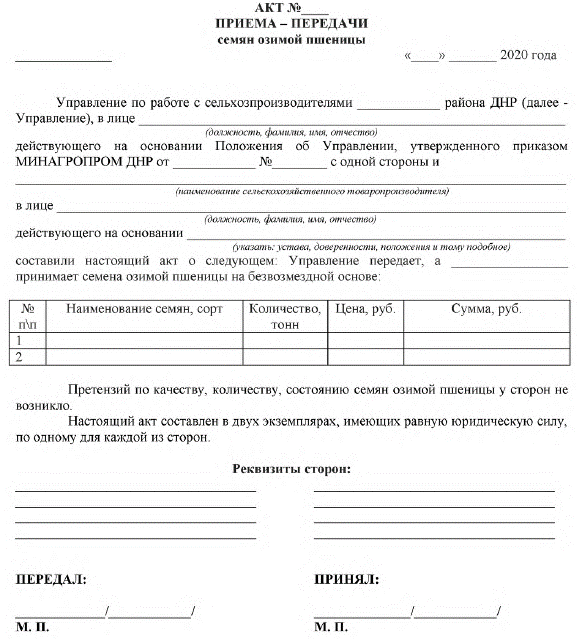 